Муниципальное дошкольное образовательное учреждение «Детский сад № 91» г. ЯрославляМастер-класс
«Пасхальная открытка» 
группа № 4 «Семицветик»Возраст: 3-4 годаВоспитатели группы: Комарова М.В.
Кострова В.А.Апрель,2020Мастер-класс «Пасхальная открытка»Мастер-класс рассчитан для родителей и воспитателей в совместной работе с детьми от 3х лет.Назначение: изготовление пасхальной открытки.Цель: духовно-нравственное и гражданско- патриотическое просвещение  подрастающего поколения.
Использование поделки в качестве сувенира для близких людей.

Задачи:1. Способствовать развитию мелкой моторики рук, внимания.2. Содействовать формированию терпения, аккуратности в процессе изготовления поделки, поддержанию интереса к православным традициям.3. Воспитывать желание делать подарки своими руками для близких людей.

Материалы:Лист белой или цветной бумаги – А4Простой карандаш, ножницы, скотч двухсторонний, цветные нитки.Украшения на выбор, бусинки, перья, глазки, вырезные фигурки.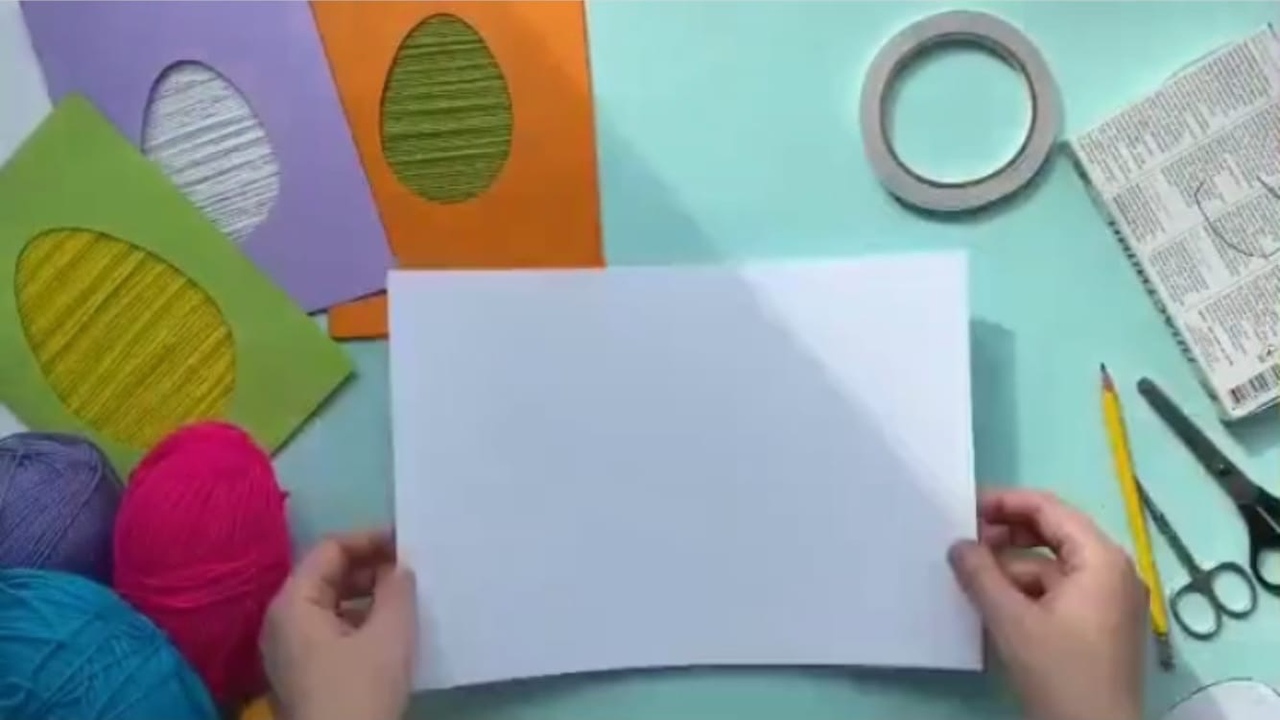 Складываем лист А4 пополам, на лицевой стороне рисуем яичко.  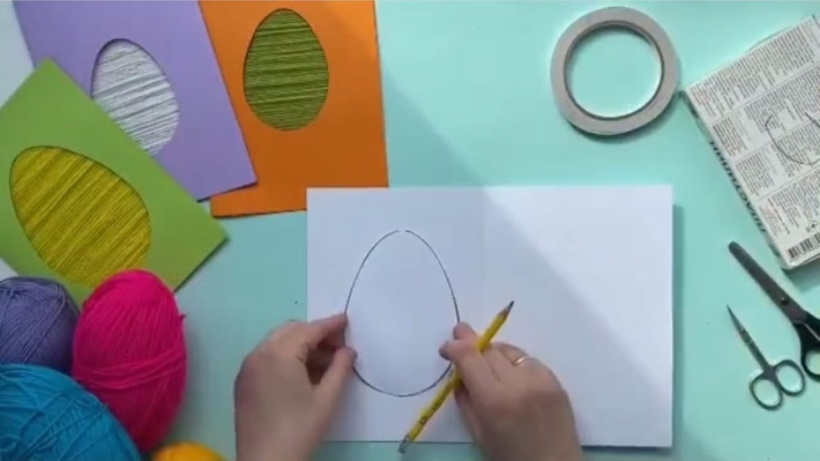 Вырезаем нарисованное яичко
.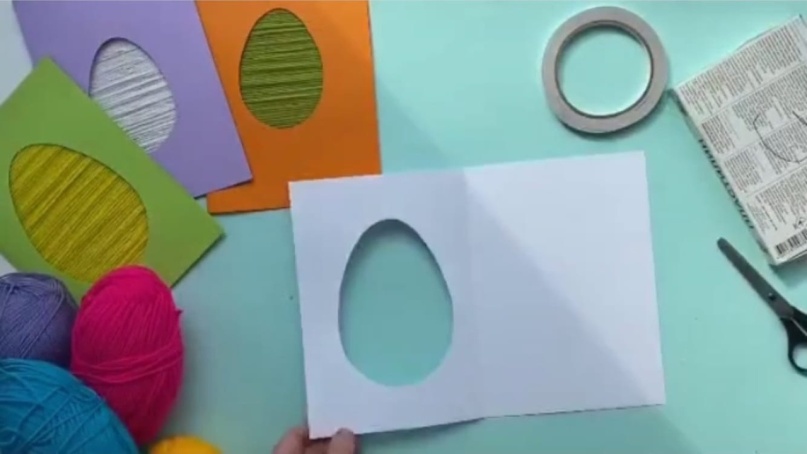 На внутренней стороне клеем две полоски двухстороннего скотча.
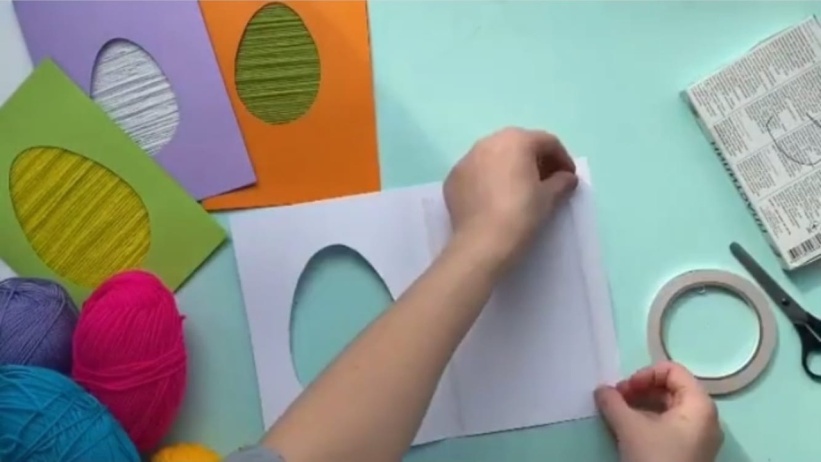 Нарезаем  ниточки, разных цветов, либо одного цвета.
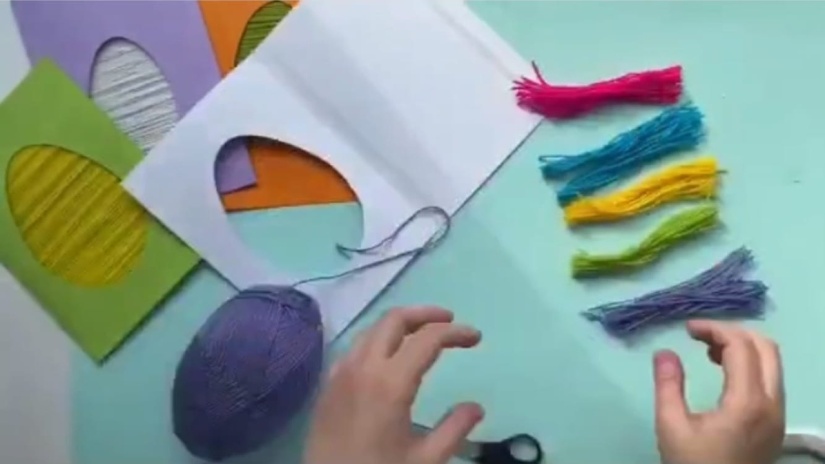 Приклеиваем ниточки к скотчу
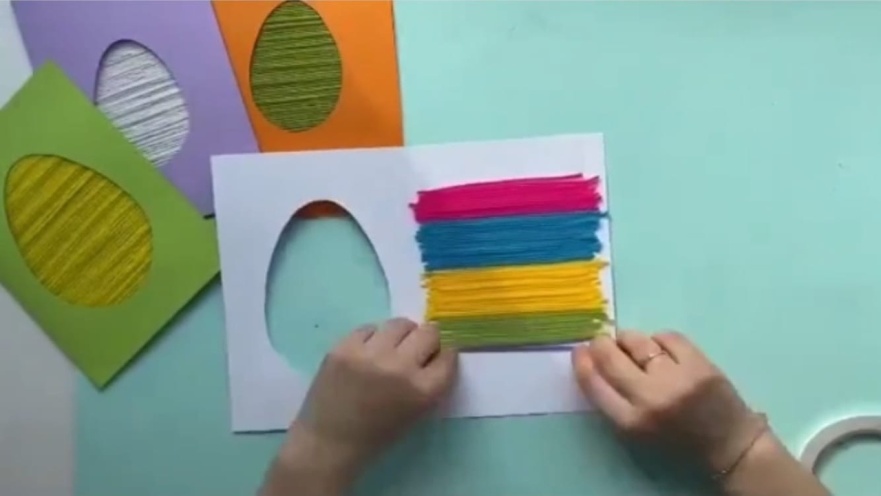 Склеиваем открытку: лицевую сторону с внутренней стороной, с помощь скотча.
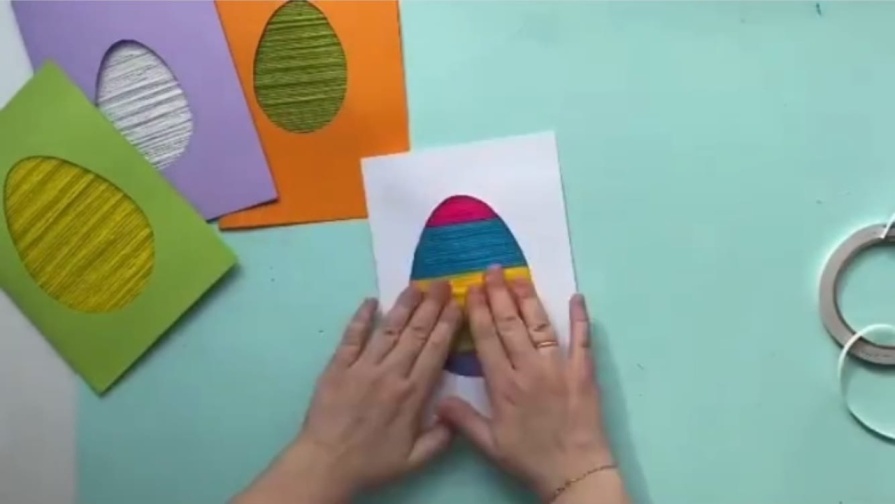 Украшаем открытку, вырезными картинками или украшениями.

Ваша открытка готова!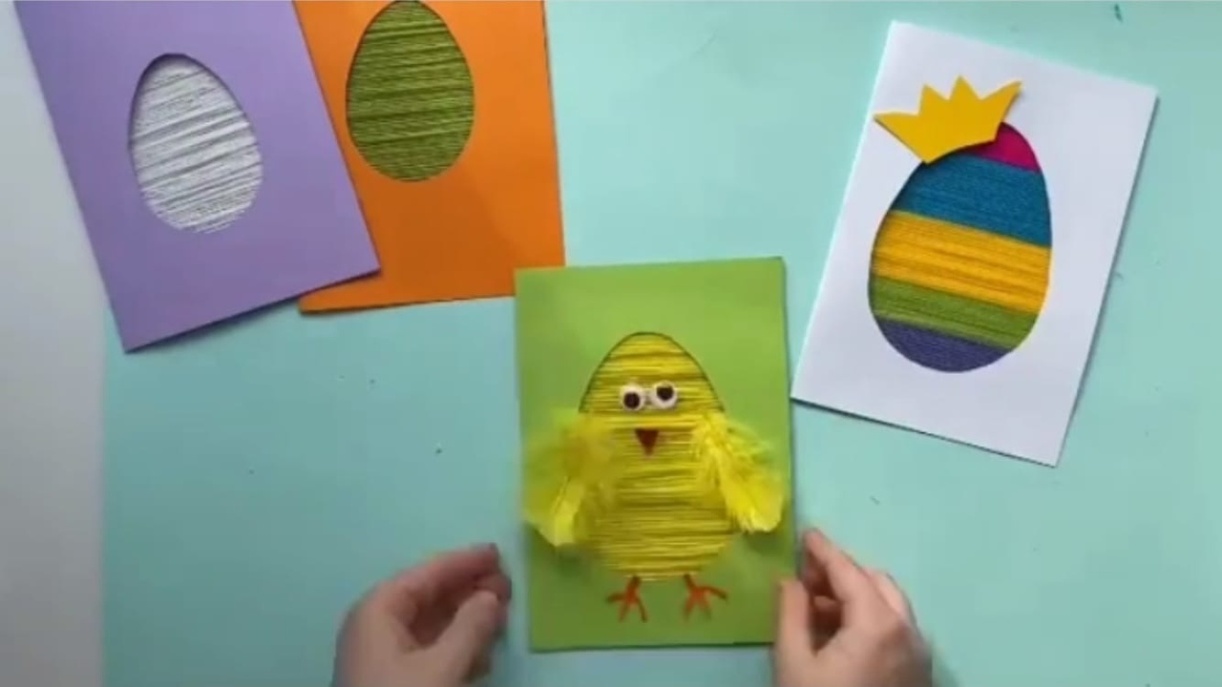 